2023 State Homeland Security 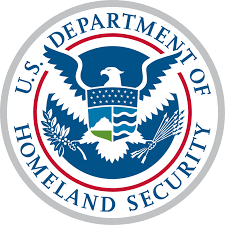 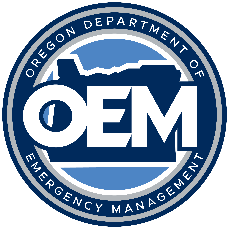 Grant ProgramProject ApplicationOverviewSHSP assists state, local, tribal efforts to build, sustain, and deliver the capabilities necessary to prevent, prepare for, protect against, and respond to acts of terrorism.FY 2023, SHSP is focused on the criticality of information sharing and collaboration to build a national culture of preparedness and protecting against terrorism and other threats to our national security. The threats to our nation have evolved during the past two decades. We now face continuous cyber threats by sophisticated actors, threats to soft targets and crowded places, and threats from domestic violent extremists who currently pose the greatest terrorism threat to the nation.This project application is for jurisdiction applying for the FY2023 SHSP grant. Every project submitted by a county or tribe must complete this application. No more than 10 project applications may be turned in per county or tribe.Type of Grant Funding: Have you received quotes for the costs of the items, training, or services described above?You must also submit your full NIMS Assessment Results with your application packet. ###General Project InformationGeneral Project InformationCounty/TribeApplicant Agency (agencies)Project Application # (See your Combined Cover Sheet)      Project TitleFederal Funds Requested$     Amount of Project Funding Dedicated to LETPA ($ not %)Project Budget Defined by POETEPlanning		$     Organization		$     Equipment		$     Training		$     Exercises		$     Investment JustificationProject Core CapabilityRequirements             [Pass/Fail]Describe your project: What will you do to address a capability to prevent, prepare for, protect against, and/or respond to acts of terrorism. Clearly describe the terrorism nexus of this project. How will this project allow you to prevent, prepare for, protect against, and/or respond to acts of terrorism? Have you discussed this terrorism threat and capability gap with law enforcement partners? Will you be submitting a letter of support from Law Enforcement partners? (optional) Clearly describe how the project address to Core Capability Gaps.How will this project address the core capability gaps (selected above) identified in the Oregon Capability Assessment or your local THIRA/SPR? Unique Project Specific Requirements Unique Project Specific Requirements Complete this section only if your project involves a Plan creation or update.Complete this section only if your project involves a Plan creation or update.PlanningPlanningWill this project result in a new/revised plan?If yes, what type of Exercise will be held to test the planIf not, what is the deliverable of this project?If not, what is the deliverable of this project?Complete this section Only IF your project involves the purchase of Emergency Communications Equipment. Emergency Communications EquipmentComplete this section Only IF your project involves the purchase of Emergency Communications Equipment. Emergency Communications EquipmentDoes the Jurisdiction have a current Communications Plan?Provide the page and paragraph of the communications plan to which this project ties. Include the language in the appendices. Is the project P25 compliant?If P25 is not applicable to the project, describe why.Does the project align with the Oregon SCIP?Provide the page and paragraph of the SCIP that supports this project.Does the project align to SAFECOM?Describe how the project aligns with SAFECOM.Does the jurisdiction have a radio repair and replacement plan?If yes, describe the radio repair and replacement plan.Have you coordinated with the OEM Communications Officer, the state SWIC, or the State SIEC in the development of this project? Complete this section only if your project involves improvements to an Emergency Operation CentersHave you coordinated with the OEM Communications Officer, the state SWIC, or the State SIEC in the development of this project? Complete this section only if your project involves improvements to an Emergency Operation CentersIs this project for the jurisdiction’s primary EOC?Is this project for the jurisdiction’s secondary EOC?Provide the Emergency Operation Plan (EOP) page and paragraph which identifies the project location as the primary or secondary EOC. Include the language in the appendices.Provide the Emergency Operation Plan (EOP) page and paragraph which identifies the project location as the primary or secondary EOC. Include the language in the appendices.Complete this section Only IF your project involves Community Resilience and Engagement // Mass Care and Mass Casualty.Complete this section Only IF your project involves Community Resilience and Engagement // Mass Care and Mass Casualty.Does the jurisdiction have a mass care or mass casualty plan? Provide the page and paragraph of the plan which this project is implementing. Include the language in the appendices.General Project Details10ptsAre there multiple counties/tribes/jurisdictions/agencies involved in this project, if yes list hereAre there multiple counties/tribes/jurisdictions/agencies involved in this project, if yes list hereProject Impact30ptsDescribe who in the community will be directly impacted by this project and how. Describe what impact this project will have on the whole community.Describe who in the community will be directly impacted by this project and how. Describe what impact this project will have on the whole community.Describe how the project will enhance the core capability for the jurisdiction.Describe how the project will enhance the core capability for the jurisdiction.Capability History                                                                                                                                      5ptsDescribe the jurisdiction’s current functionality in the chosen core capability to prevent, prepare for, protect against, and/or respond to acts of terrorism.Describe the jurisdiction’s current functionality in the chosen core capability to prevent, prepare for, protect against, and/or respond to acts of terrorism.Will this project serve to sustain or build a capability? Will this project serve to sustain or build a capability? Gap Information20ptsDescribe how the gap was identified (real event, exercise, assessment).Describe how the gap was identified (real event, exercise, assessment).Describe what the agency/community has done to fill the gap so far.Describe what the agency/community has done to fill the gap so far.Describe how the proposed project will fill the gap.Describe how the proposed project will fill the gap.Sustainment15ptsDescribe the jurisdiction’s plan to sustain the capabilities built by this project.Describe the jurisdiction’s plan to sustain the capabilities built by this project.MilestonesMilestones10ptsQuarter 1Quarter 2Quarter 3Quarter 4Quarter 5Quarter 6Quarter 7Quarter 8NIMSProvide the date of your most recently completed NIMS assessment. (See Application Instructions) Provide the date of your most recently completed NIMS assessment. (See Application Instructions) 